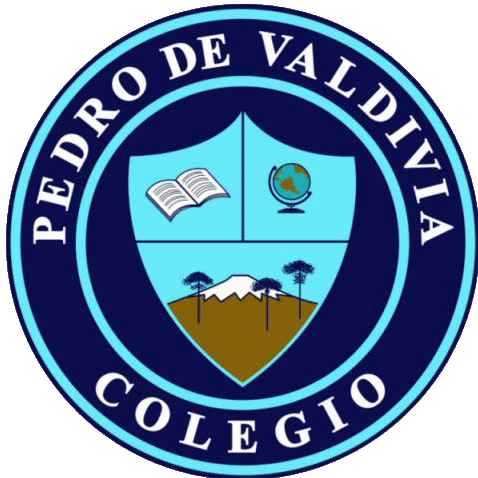 COLLAGE DE UN INTEGRANTE DE LA FAMILIA ARTES VISUALESACTIVIDAD:1-. Observa los collages realizados con trozos de revistas.2-. Con ayuda de las imágenes anteriores y de los siguientes tips crea un COLLAGE DE UN INTEGRANTE DE TU FAMILIA.Tips:1-. Dibuja un integrante de tu familia sobre una hoja de carta o block.2-. Recorta trocitos de revista (en tiras, cuadrados, círculos, etc) con una tijera o con tu mano. Si no tienes revista puedes utilizar papel lustre o papel volantín.3-. Pégalo con cola fría o pegamento en barra.4-. Para darle un mejor acabo a tu trabajo marca con un plumón o lápiz de color el contorno del rostro o cuerpo de la persona representada.3-. En base a tu trabajo responde las preguntas.a) ¿A qué persona retrataste en tu obra?, ¿Por qué?b) ¿Qué emociones expresaste? Por ejemplo: alegría, felicidad, amor, tristeza, rabia, preocupación, etc.c) Nombra los materiales y colores utilizados en tu obra.PAUTA DE EVALUACIÓN FORMATIVA “COLLAGE DE UN INTEGRANTE DE LA FAMILIA”PAUTA DE AUTOEVALUACIÓNLee los aspectos a evaluar y pinta la carita que corresponde según el trabajo realizado.NOMBRE:CURSO:2° BásicoFECHA 09/06/2020 - 16/06/202009/06/2020 - 16/06/202009/06/2020 - 16/06/2020       OBJETIVO DE APRENDIZAJE (UNIDAD)OA Nº 03Expresar emociones e ideas en sus trabajos de arte a partir de la experimentación con:  materiales de modelado, de reciclaje, naturales, papeles, cartones, pegamentos, lápices, pinturas, textiles e imágenes digitales › herramientas para dibujar, pintar, cortar, modelar, unir y tecnológicas (pincel, tijera, mirete, computador, entre otras) › procedimientos de dibujo, pintura, collage, escultura, dibujo digital, entre otros.       OBJETIVO DE APRENDIZAJE (UNIDAD)OA Nº 03Expresar emociones e ideas en sus trabajos de arte a partir de la experimentación con:  materiales de modelado, de reciclaje, naturales, papeles, cartones, pegamentos, lápices, pinturas, textiles e imágenes digitales › herramientas para dibujar, pintar, cortar, modelar, unir y tecnológicas (pincel, tijera, mirete, computador, entre otras) › procedimientos de dibujo, pintura, collage, escultura, dibujo digital, entre otros.HABILIDADES DEL O.AHABILIDADES DEL O.AHABILIDADES DE LA GUÍA       OBJETIVO DE APRENDIZAJE (UNIDAD)OA Nº 03Expresar emociones e ideas en sus trabajos de arte a partir de la experimentación con:  materiales de modelado, de reciclaje, naturales, papeles, cartones, pegamentos, lápices, pinturas, textiles e imágenes digitales › herramientas para dibujar, pintar, cortar, modelar, unir y tecnológicas (pincel, tijera, mirete, computador, entre otras) › procedimientos de dibujo, pintura, collage, escultura, dibujo digital, entre otros.       OBJETIVO DE APRENDIZAJE (UNIDAD)OA Nº 03Expresar emociones e ideas en sus trabajos de arte a partir de la experimentación con:  materiales de modelado, de reciclaje, naturales, papeles, cartones, pegamentos, lápices, pinturas, textiles e imágenes digitales › herramientas para dibujar, pintar, cortar, modelar, unir y tecnológicas (pincel, tijera, mirete, computador, entre otras) › procedimientos de dibujo, pintura, collage, escultura, dibujo digital, entre otros.CREAR TRABAJOS DE ARTE.CREAR TRABAJOS DE ARTE.x       OBJETIVO DE APRENDIZAJE (UNIDAD)OA Nº 03Expresar emociones e ideas en sus trabajos de arte a partir de la experimentación con:  materiales de modelado, de reciclaje, naturales, papeles, cartones, pegamentos, lápices, pinturas, textiles e imágenes digitales › herramientas para dibujar, pintar, cortar, modelar, unir y tecnológicas (pincel, tijera, mirete, computador, entre otras) › procedimientos de dibujo, pintura, collage, escultura, dibujo digital, entre otros.       OBJETIVO DE APRENDIZAJE (UNIDAD)OA Nº 03Expresar emociones e ideas en sus trabajos de arte a partir de la experimentación con:  materiales de modelado, de reciclaje, naturales, papeles, cartones, pegamentos, lápices, pinturas, textiles e imágenes digitales › herramientas para dibujar, pintar, cortar, modelar, unir y tecnológicas (pincel, tijera, mirete, computador, entre otras) › procedimientos de dibujo, pintura, collage, escultura, dibujo digital, entre otros.COMUNICAR SUS PREFERENCIAS PERSONALES FRENTE A SUS OBRAS DE ARTE (LO QUE SIENTEN Y PIENSAN)COMUNICAR SUS PREFERENCIAS PERSONALES FRENTE A SUS OBRAS DE ARTE (LO QUE SIENTEN Y PIENSAN)x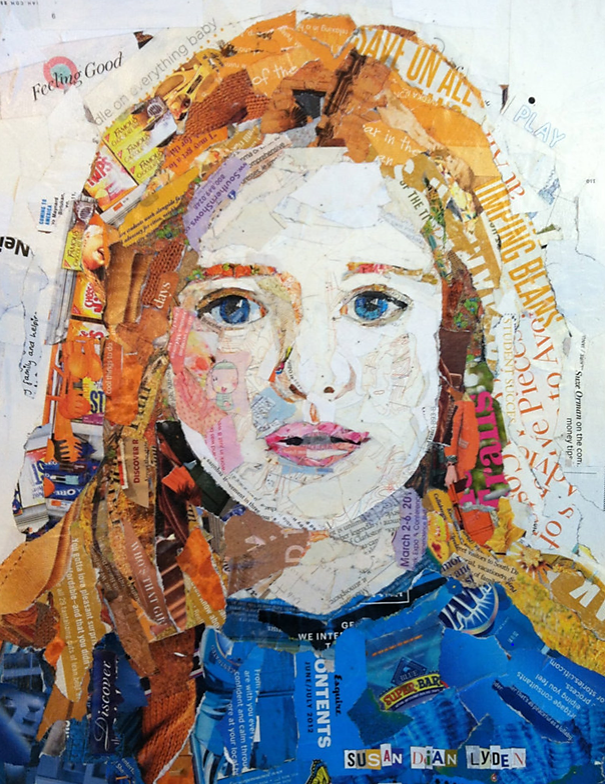 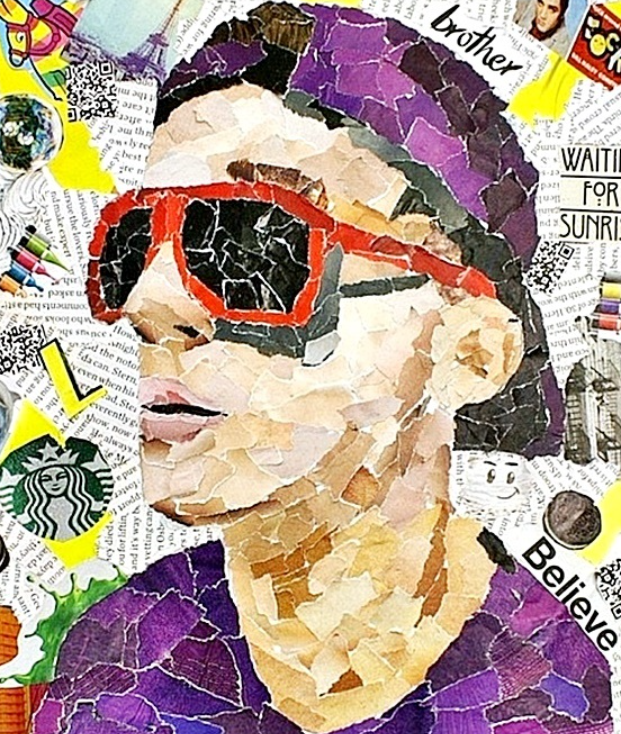 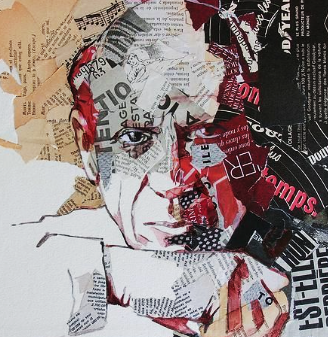 INDICADORES321TRABAJA SEGÚN LAS INSTRUCCIONES DADASUTILIZA DIVERSOS MATERIALES DEMUESTRA CREATIVIDADPRESENTA UN TRABAJO LIMPIO Y ORDENADORESPONDE LAS PREGUNTAS EN TORNO AL TRABAJOPuntaje final151515Puntaje obtenidoASPECTOS A EVALUARMUY BIENBIENREGULARSeguí paso a paso las instrucciones entregadas.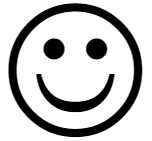 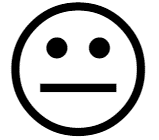 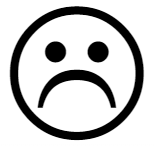 Recolecté los materiales necesarios para mi trabajo.Elaboré el collage de un integrante de mi familia.Trabajé de manera ordenada y responsable en la ejecución de la tarea.Entregué puntualmente mi trabajo en el plazo indicado.